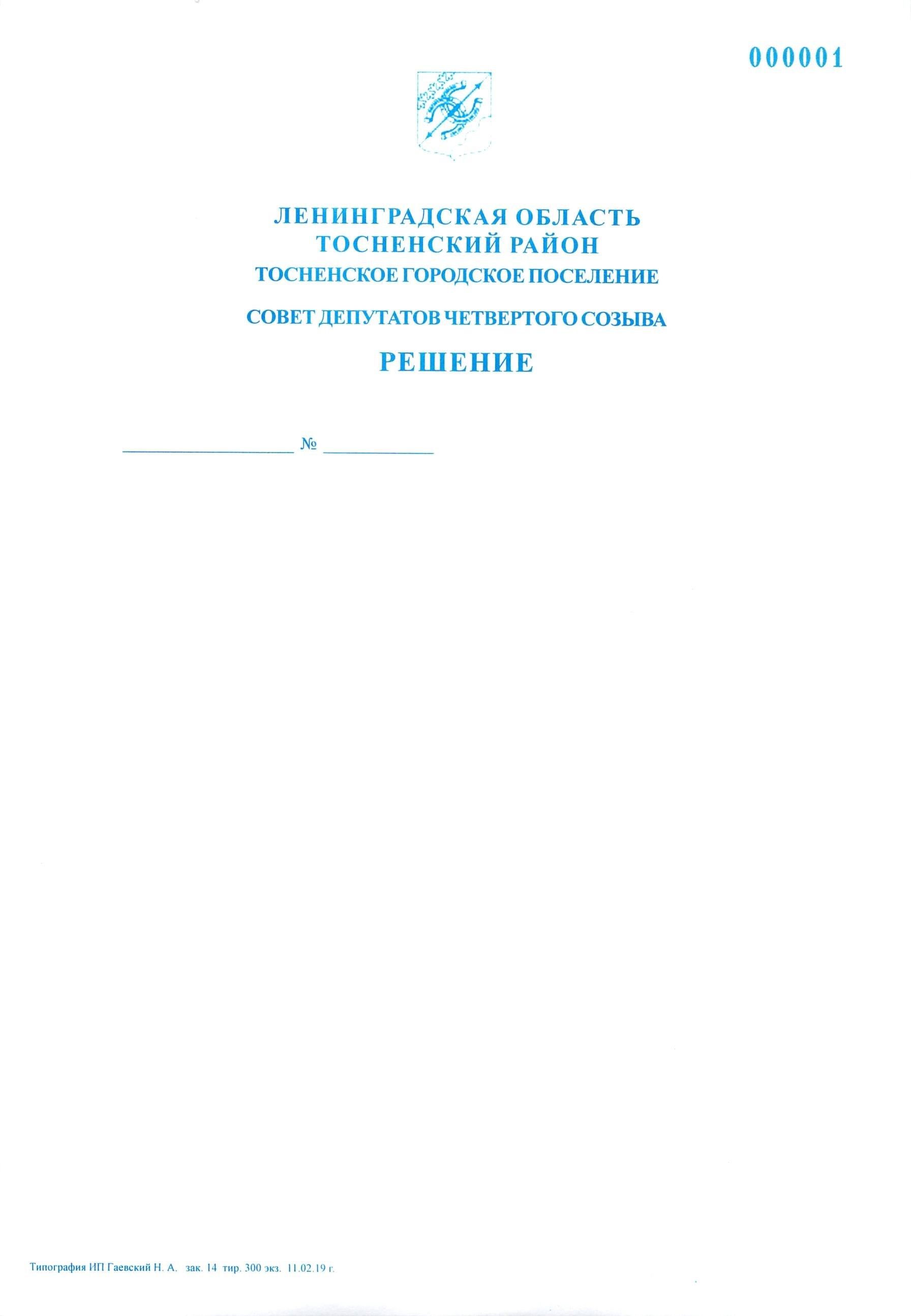     24.03.2022                          120О внесении изменений в решение совета депутатов Тосненского городского поселения Тосненского муниципального района Ленинградской области от 22.12.2021 № 115 «Об утверждении положения о муниципальном земельном контроле в границах Тосненского городского поселения Тосненского муниципального района Ленинградской области»	В соответствии со статьей 72 Земельного кодекса Российской Федерации, Федеральным законом от 06.10.2003 № 131-ФЗ «Об общих принципах организации местного самоуправления в Российской Федерации», Федеральным законом от 31.07.2020 № 248-ФЗ «О государственном контроле (надзоре) и муниципальном контроле в Российской Федерации», Уставом Тосненского городского поселения Тосненского муниципального района Ленинградской области совет депутатов     Тосненского городского поселения Тосненского муниципального района Ленинградской областиРЕШИЛ:	1. Внести в решение совета депутатов Тосненского городского поселения   Тосненского муниципального района Ленинградской области от 22.12.2021 № 115 «Об утверждении положения о муниципальном земельном контроле в границах   Тосненского городского поселения Тосненского муниципального района Ленинградской области» (далее – Решение) следующие изменения:	1.1. Пункт 6.2 утвержденного Решением Положения о муниципальном       земельном контроле в границах Тосненского городского поселения Тосненского муниципального района Ленинградской области (далее – Положение) изложить       в следующей редакции:	«6.2. Утвердить ключевые и индикативные показатели муниципального     земельного контроля согласно приложению 1 к настоящему Положению».	1.2. Дополнить Положение приложением 1 в соответствии с приложением к настоящему решению.2	2. Настоящее решение вступает в силу со дня его официального опубликования, но не ранее 1 марта 2022 года.	3. Аппарату совета депутатов Тосненского городского поселения Тосненского муниципального района Ленинградской области обеспечить официальное    опубликование и обнародование настоящего решения.Глава Тосненского городского поселения  	                                    А.Л. КанцеревОвчаров Дмитрий Николаевич, 8(81361)326148 гвПриложение к решению совета депутатовТосненского городского поселенияТосненского муниципального района Ленинградской областиот  24.03.2022  № 120Приложение 1к Положению о муниципальном земельном контроле в границах Тосненского городского поселения Тосненского муниципального района Ленинградской области Ключевые и индикативные показатели муниципального земельного контроляИндекс показателяНаименование показателяФормула расчетаКомментарии (интерпретация значений)Целевые значения показателейИсточник данных для определения значения показателяКлючевые показателиКлючевые показателиКлючевые показателиКлючевые показателиКлючевые показателиКлючевые показателиАПоказатели результативности, отражающие уровень минимизации вреда (ущерба) охраняемым законом ценностям, уровень устранения риска причинения вреда (ущерба) Показатели результативности, отражающие уровень минимизации вреда (ущерба) охраняемым законом ценностям, уровень устранения риска причинения вреда (ущерба) Показатели результативности, отражающие уровень минимизации вреда (ущерба) охраняемым законом ценностям, уровень устранения риска причинения вреда (ущерба) Показатели результативности, отражающие уровень минимизации вреда (ущерба) охраняемым законом ценностям, уровень устранения риска причинения вреда (ущерба) Показатели результативности, отражающие уровень минимизации вреда (ущерба) охраняемым законом ценностям, уровень устранения риска причинения вреда (ущерба) А.1Величина недоплаченного земельного налога в связи с использованием земельных участков не по целевому назначению и выплатой земельного налога по не скорректированной (с учетом фактического использования земельного участка) его кадастровой стоимости А.1 = Sum(НЗН)А.1 определяется как сумма недоплаченного в течение отчетного года земельного налога (НЗН) в связи с использованием земельных участков не по целевому назначению и выплатой земельного налога по не скорректированной (с учетом фактического использования земельного участка) его кадастровой стоимости (в тыс. руб.)0 либоменее или равно _____ (Указывается прогнозируемое значение показателя)Результаты осуществления муниципального земельного контроля в течение отчетного года Индикативные показателиИндикативные показателиИндикативные показателиИндикативные показателиИндикативные показателиИндикативные показателиБПоказатели эффективности, применяемые для мониторинга контрольной деятельности, её анализа, выявления проблем, возникающих при её осуществлении, и определения причин их возникновения, характеризующих соотношение между степенью устранения риска причинения вреда (ущерба) и объемом трудовых, материальных и финансовых ресурсов, а также уровень вмешательства в деятельность контролируемых лиц   Показатели эффективности, применяемые для мониторинга контрольной деятельности, её анализа, выявления проблем, возникающих при её осуществлении, и определения причин их возникновения, характеризующих соотношение между степенью устранения риска причинения вреда (ущерба) и объемом трудовых, материальных и финансовых ресурсов, а также уровень вмешательства в деятельность контролируемых лиц   Показатели эффективности, применяемые для мониторинга контрольной деятельности, её анализа, выявления проблем, возникающих при её осуществлении, и определения причин их возникновения, характеризующих соотношение между степенью устранения риска причинения вреда (ущерба) и объемом трудовых, материальных и финансовых ресурсов, а также уровень вмешательства в деятельность контролируемых лиц   Показатели эффективности, применяемые для мониторинга контрольной деятельности, её анализа, выявления проблем, возникающих при её осуществлении, и определения причин их возникновения, характеризующих соотношение между степенью устранения риска причинения вреда (ущерба) и объемом трудовых, материальных и финансовых ресурсов, а также уровень вмешательства в деятельность контролируемых лиц   Показатели эффективности, применяемые для мониторинга контрольной деятельности, её анализа, выявления проблем, возникающих при её осуществлении, и определения причин их возникновения, характеризующих соотношение между степенью устранения риска причинения вреда (ущерба) и объемом трудовых, материальных и финансовых ресурсов, а также уровень вмешательства в деятельность контролируемых лиц   Б.1Количество внеплановых контрольных мероприятий, проведенных за отчетный периодБ.1 = Sum(КВМ)Б.1 определяется как сумма внеплановых контрольных мероприятий (КВМ), проведенных за отчетный периодЦелевое значение не устанавливается, так как муниципальный земельный контроль не преследует цели повышения интенсивности проведения муниципального контроля и привлечения к ответственности контролируемых лиц, а в большей степени ориентирован на профилактику нарушений обязательных требованийРезультаты осуществления муниципального земельного контроля в отчетном году Б.2Количество внеплановых контрольных мероприятий, проведенных на основании выявления соответствия объекта контроля параметрам, утвержденным индикаторами риска нарушения обязательных требований, или отклонения объекта контроля от таких параметров, за отчетный периодБ.2 = Sum(КВМИР)Б.2 определяется как сумма внеплановых контрольных мероприятий, проведенных на основании выявления соответствия объекта контроля параметрам, утвержденным индикаторами риска нарушения обязательных требований, или отклонения объекта контроля от таких параметров (КВМИР), проведенных за отчетный периодЦелевое значение не устанавливается Результаты осуществления муниципального земельного контроля в отчетном году Б.3Общее количество контрольных мероприятий с взаимодействием, проведенных за отчетный периодБ.3 = Sum(КМСВ)Б.3 определяется как сумма контрольных мероприятий с взаимодействием (КМСВ), проведенных за отчетный периодЦелевое значение не устанавливается Результаты осуществления муниципального земельного контроля в отчетном году Б.4Количество контрольных мероприятий с взаимодействием по каждому виду контрольных мероприятий, проведенных за отчетный периодБ.4 = Sum(КМСВвид)Б.4 определяется как сумма контрольных мероприятий с взаимодействием по каждому виду контрольных мероприятий (КМСВвид), проведенных за отчетный периодЦелевое значение не устанавливается Результаты осуществления муниципального земельного контроля в отчетном году Б.5Количество контрольных мероприятий, проведенных с использованием средств дистанционного взаимодействия, за отчетный периодБ.5 = Sum(КМДист)Б.6 определяется как сумма контрольных мероприятий, проведенных с использованием средств дистанционного взаимодействия (КМДист), проведенных за отчетный периодЦелевое значение не устанавливается Результаты осуществления муниципального земельного контроля в отчетном году Б.6Количество предостережений о недопустимости нарушения обязательных требований, объявленных за отчетный периодБ.6 = Sum(КПНН)Б.6 определяется как сумма предостережений о недопустимости нарушения обязательных требований (КПНН), проведенных за отчетный периодЦелевое значение не устанавливается Результаты осуществления муниципального земельного контроля в отчетном году Б.7Количество контрольныхмероприятий, по результатам которых выявлены нарушения обязательных требований, за отчетный периодБ.7 = Sum(КМНОТ)Б.7 определяется как сумма контрольных мероприятий, по результатам которых выявлены нарушения обязательных требований (КМНОТ), проведенных за отчетный периодЦелевое значение не устанавливается Результаты осуществления муниципального земельного контроля в отчетном году Б.8Количество контрольных мероприятий, по итогам которых возбуждены дела об административных правонарушениях, за отчетный периодБ.8 = Sum(КМАП)Б.8 определяется как сумма контрольных мероприятий,   по итогам которых возбуждены дела об административных правонарушениях (КМАП), проведенных за отчетный периодЦелевое значение не устанавливается Результаты осуществления муниципального земельного контроля в отчетном году Б.9Сумма административных штрафов, наложенных по результатам контрольных мероприятий, за отчетный периодБ.9 = Sum(АШ)Б.9 определяется как сумма административных штрафов, наложенных по результатам контрольных мероприятий (АШ), проведенных за отчетный периодЦелевое значение не устанавливается Результаты осуществления муниципального земельного контроля в отчетном году Б.10Количество направленных в органы прокуратуры заявлений о согласовании проведения контрольных мероприятий, за отчетный периодБ.10 = Sum(КЗОП)Б.10 определяется как сумма направленных в органы прокуратуры заявлений о согласовании проведения контрольных мероприятий (КЗОП), проведенных за отчетный периодЦелевое значение не устанавливается Результаты осуществления муниципального земельного контроля в отчетном году Б.11Количество направленных в органы прокуратуры заявлений о согласовании проведения контрольных мероприятий, по которым органами прокуратуры отказано в согласовании, за отчетный периодБ.11 = Sum(КЗОПОС)Б.11 определяется как сумма направленных в органы прокуратуры заявлений о согласовании проведения контрольных мероприятий, по которым органами прокуратуры отказано в согласовании (КЗОПОС), проведенных за отчетный периодЦелевое значение не устанавливается Результаты осуществления муниципального земельного контроля в отчетном году Б.12Общее количество учтенных объектов контроля на конец отчетного периодаБ.12 = Sum(КУОК)Б.12 определяется как сумма учтенных объектов контроля на конец отчетного периода (КУОК) Целевое значение не устанавливается Результаты учёта объектов контроля на конец отчетного года Б.13Количество учтенных объектов контроля, отнесенных к категориям риска, по каждой из категорий риска, на конец отчетного периодаБ.13 = Sum(КУОККР)Б.13 определяется как сумма учтенных объектов контроля, отнесенных к категориям риска, по каждой из категорий риска, на конец отчетного периода (КУОККР) Целевое значение не устанавливается Результаты учёта объектов контроля по каждой категории риска на конец отчетного года Б.14Количество учтенных контролируемых лиц на конец отчетного периодаБ.14 = Sum(УКЛ)Б.14 определяется как сумма учтенных контролируемых лиц на конец отчетного периода (УКЛ) Целевое значение не устанавливается Результаты учёта контролируемых лиц на конец отчетного периода Б.15Количество учтенных контролируемых лиц, в отношении которых проведены контрольные мероприятия, за отчетный периодБ.15 = Sum(УКЛКМ)Б.15 определяется как сумма контролируемых лиц, в отношении которых проведены контрольные мероприятия (УКЛКМ) за отчетный период.Целевое значение не устанавливается Результаты осуществления муниципального земельного контроля в отчетном годуБ.16Общее количество жалоб, поданных контролируемыми лицами в досудебном порядке за отчетный периодБ.16 = Sum(КЖДП)Б.16 определяется как сумма жалоб, поданных контролируемыми лицами в досудебном порядке (КЖДП) за отчетный периодЦелевое значение не устанавливается Результаты осуществления муниципального земельного контроля в отчетном годуБ.17Количество жалоб, в отношении которых контрольным органом был нарушен срок рассмотрения, за отчетный периодБ.17 = Sum(КЖНС)Б.17 определяется как сумма жалоб, в отношении которых контрольным органом был нарушен срок рассмотрения (КЖНС), за отчетный периодЦелевое значение не устанавливается Результаты осуществления муниципального земельного контроля в отчетном годуБ.18Количество жалоб, поданных контролируемыми лицами в досудебном порядке, по итогам рассмотрения которых принято решение о полной либо частичной отмене решения контрольного органа либо о признании действий (бездействий) должностных лиц контрольного органа недействительными, за отчетный периодБ.18 = Sum(КЖОР)Б.18 определяется как сумма жалоб, поданных контролируемыми лицами в досудебном порядке, по итогам рассмотрения которых принято решение о полной либо частичной отмене решения контрольного органа либо о признании действий (бездействий) должностных лиц контрольного органа недействительными (КЖОР), за отчетный периодЦелевое значение не устанавливается Результаты осуществления муниципального земельного контроля в отчетном годуБ.19Количество исковых заявлений об оспаривании решений, действий (бездействий) должностных лиц контрольного органа, направленных контролируемыми лицами в судебном порядке, за отчетный периодБ.19 = Sum(КИЗ)Б.19 определяется как сумма исковых заявлений об оспаривании решений, действий (бездействий) должностных лиц контрольного органа, направленных контролируемыми лицами в судебном порядке (КИЗ), за отчетный периодЦелевое значение не устанавливается Результаты осуществления муниципального земельного контроля в отчетном годуБ.20Количество исковых заявлений об оспаривании решений, действий (бездействий) должностных лиц контрольного органа, направленных контролируемыми лицами в судебном порядке, по которым принято решение об удовлетворении заявленных требований, за отчетный периодБ.20 = Sum(КУИЗ)Б.20 определяется как сумма исковых заявлений об оспаривании решений, действий (бездействий) должностных лиц контрольного органа, направленных контролируемыми лицами в судебном порядке, по которым принято решение об удовлетворении заявленных требований (КУИЗ), за отчетный периодЦелевое значение не устанавливается Результаты осуществления муниципального земельного контроля в отчетном годуБ.21Количество контрольных мероприятий, проведенных с грубым нарушением требований к организации и осуществлению муниципального контроля и результаты которых были признаны недействительными и (или) отменены, за отчетный периодБ.21 = Sum(КМГНТ)Б.21 определяется как сумма контрольных мероприятий, проведенных с грубым нарушением требований к организации и осуществлению муниципального контроля и результаты которых были признаны недействительными и (или) отменены (КМГНТ), за отчетный периодЦелевое значение не устанавливается Результаты осуществления муниципального земельного контроля в отчетном годуБ.22Доля затрат времени на муниципальный земельный контроль штатной единицы, в должностные обязанности которой входит выполнение контрольной функции по осуществлению муниципального земельного контроляБ.22Б.22 определяется как доля посвященного муниципальному земельному контролю трудового времени штатной единицы, в должностные обязанности которой входит выполнение контрольной функции по осуществлению муниципального земельного контроля (определяется в процентах или в виде десятичной дроби) ___(устанавливается с учетом должностной инструкции и трудового договора)Штатное расписание, должностная инструкция, трудовой договорБ.23Объем затрат местного бюджета на осуществление муниципального земельного контроля в годБ.23 = ОТ + МТОБ.23 определяется как сумма затрат в отчетном году на осуществление оплаты труда штатной единицы (штатных единиц), в должностные обязанности которой (которых) входит выполнение контрольной функции по осуществлению муниципального земельного контроля, включая суммы отчислений с фонда оплаты труда (ОТ), а также суммы затрат на материально-техническое обеспечение муниципального земельного контроля (МТО)___(устанавливается с учетом штатного расписания, должностной инструкции и трудового договора, а также нормативов расходов на материально-техническое обеспечение труда, если они установлены)Штатное расписание, должностная инструкция, трудовой договорБ.24Количество составленных должностными лицами, осуществляющими муниципальный земельный контроль, актов о воспрепятствовании их деятельности со стороны контролируемых лиц и (или) их представителейБ.24 = Sum(АП)Б.24 определяется как сумма составленных должностными лицами, осуществляющими муниципальный земельный контроль, актов (АП) по фактам непредставления или несвоевременного представления контролируемым лицом документов и материалов, запрошенных при проведении контрольных мероприятий, невозможности провести опрос должностных лиц и (или) работников контролируемого лица, ограничения доступа в помещения, воспрепятствования иным мерам по осуществлению контрольного мероприятияЦелевое значение не устанавливаетсяРезультаты осуществления муниципального земельного контроля в отчетном годуБ.25Удельный показатель результативности, отражающий уровень минимизации вреда (ущерба) охраняемым законом ценностям, уровень устранения риска причинения вреда (ущерба) с учетом привлеченных для муниципального земельного контроля трудовых ресурсовБ.25 = А.1 / Б.22Составляющие формулы определены выше.Значение показателя оценивается в динамике с предыдущими годами Целевое значение не устанавливаетсяНа основании расчетов показателей, предусмотренных вышеБ.26Удельный показатель результативности, отражающий уровень минимизации вреда (ущерба) охраняемым законом ценностям, уровень устранения риска причинения вреда (ущерба) с учетом объема затрат местного бюджета на осуществление муниципального земельного контроля в годБ.26 = А.1 / Б.23Составляющие формулы определены выше.Значение показателя оценивается в динамике с предыдущими годами Целевое значение не устанавливаетсяНа основании расчетов показателей, предусмотренных выше